РЕШЕНИЕО предоставлении  части ежегодного оплачиваемого трудового отпуска председателю Совета народных депутатов МО «Шовгеновский район» Меретукову А.Д. В соответствии со статьями 125,  123 Трудового кодекса РФ,  ст. 17 закона РА «О муниципальной службе в Республике Адыгея»,  на основании  графика отпусков на 2020 год,   Совет народных депутатов МО «Шовгеновский район» РЕШИЛ: 1. Предоставить председателю Совета народных депутатов МО «Шовгеновский район» Меретукову Аслану Довлетбиевичу  часть очередного ежегодного оплачиваемого трудового отпуска за период работы с 20.09.2019  года по 19.09.2020 года продолжительностью 30 календарных дней. 2. Отпуск предоставить   с 17 февраля  2020 года по 19 марта 2020 года включительно.3. Меретукову А.Д. приступать к исполнению своих должностных обязанностей с 20.03.2020 года.         4. Отделу бухгалтерского учета и отчетности администрации МО «Шовгеновский район» произвести в соответствии с действующим положением:             - единовременную выплату при предоставлении ежегодного оплачиваемого трудового отпуска в размере двух ежемесячных денежных вознаграждений, состоящих из должностного оклада и дополнительных выплат.Председатель Совета народных депутатовМО «Шовгеновский район»                                                                 А.Д. Меретукова. Хакуринохабль«14» «02»  2020г.№217                                  РЕСПУБЛИКА АДЫГЕЯСовет народных депутатов       Муниципального образования«Шовгеновский район»385440, а. Хакуринохабль, ул. Шовгенова, 9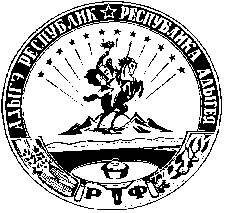 АДЫГЭ РЕСПУБЛИКМуниципальнэ образованиеу Шэуджэн районым  янароднэ депутатхэм я Совет385440, къ. Хьакурынэхьабл,ур. Шэуджэным ыцI, 9